.SEQUENCE:	32, 16, 32, TAG, 32, 16, 32, 24, 32 rest of wayStep Sweep, Weave, Step Sweep, Weave, ¼ Step, Rock-Recover Step ½ Turn¼ Basic, Side-Behind-Side, Cross Rock Recover, Side ¼ Turn, Step Pivot Full Turn* (First 2 Restarts happen here, that sweep is the start of your dance)Rock Recover Half, Chase Turn, Walk-Walk, ½ Turn Sweep, Weave w/ Cross*	(3rd Restart here…on count 8 rock back on L recover fwd R with L sweep)Rock-Recover-Cross, Cross & Cross, ¼ Turn, Rock-Recover-HalfTAG:	Step Sweep, Weave, Step Sweep, Rock & Cross x21st & 2nd Restarts: (During walls 2 and 6) First two Restarts happen after first 16, that sweep on the L is your count 13rd Restart: Dance first 24 counts but change count 8 to rock back on L…then you recover fwd on R with L sweep to Restart the dance (during 8th wall)Contact: tennesseefan85@yahoo.comFault Line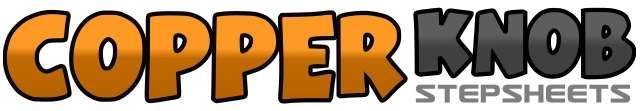 .......Count:32Wall:4Level:Internediate NC2.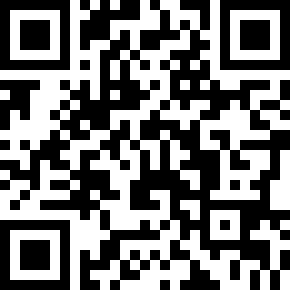 Choreographer:Joey Warren (USA) - February 2014Joey Warren (USA) - February 2014Joey Warren (USA) - February 2014Joey Warren (USA) - February 2014Joey Warren (USA) - February 2014.Music:Fault Line by Katherine McPheeFault Line by Katherine McPheeFault Line by Katherine McPheeFault Line by Katherine McPheeFault Line by Katherine McPhee........1-2-&Step R fwd as you sweep L out to front, Cross L over R, Step R to R side3-4-&Step L behind R as you sweep R to back, Step R behind L, Step L to L side5 – 6Cross step R over L, ¼ Turn L stepping L fwd7&8&Rock fwd on R, Recover back on L, Step back on R, ½ Turn L stepping L fwd1-2-&¼ Turn L taking big step to R with R, Rock L behind R, Recover down on R3-4-&Step L out to L side, Step R back behind L, Step L out to L5-6-&Cross rock R over L, Recover back on L, ¼ Turn R stepping fwd on R7-8&1Step L fwd as you start ½ turn pivot R, Finish ½ as you step fwd on R prepping to do full turn R, ½ Turn R stepping back on L, ½ Turn R stepping fwd on R sweeping L out2-&-3Rock fwd on L, Recover back on R, ½ Turn L stepping fwd on L4-&-5Step R fwd, ½ Turn L taking weight down on to L, Step R fwd6 – 7Step L fwd (as prep step), ½ Turn L stepping back on R and sweeping L behind8-&-1Step L behind R, Step R out to R, Cross L over R2-&-3Rock R out to R, Recover over to L, Cross R over L as you raise L knee up4-&-5Cross L over R, Step R out to R, Cross L over R6 – 7¼ Turn L stepping back on R, Rock back on L8-&-1Put weight fwd on R, Start ½ turn R stepping fwd on L, Step R fwd finishing ½ turn as you sweep L out and around R (this is the start of the dance)1-2-&Step R fwd as you sweep L out to front, Cross L over R, Step R to R side3-4-&Step L behind R as you sweep R to back, Step R behind L, Step L to L side5-6-&Cross R over L, Rock L out to L, Recover over to R7-8-&Cross L over R, Rock R out to R, Recover over to L